Администрация Дзержинского района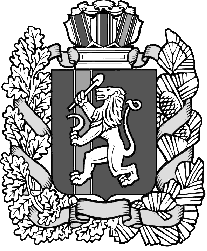 Красноярского краяПОСТАНОВЛЕНИЕс.Дзержинское05.06.2017										№ 284-пО распределении средств субсидии на проведение капитального ремонта спортивных залов школ, расположенных в сельской местности, для создания условий для занятий физической культурой и спортом в 2017 году Во исполнение постановления Правительства Красноярского края от 21.04.2017 года № 230-п «Об утверждении списка победителей конкурсного отбора на предоставление в 2017 году субсидии бюджетам муниципальных образований Красноярского края на проведение капитального ремонта спортивных залов школ, расположенных в сельской местности, для создания условий для занятий физической культурой и спортом в 2017 году, на основании Соглашения «О предоставлении субсидии бюджетам муниципальных образований Красноярского края на проведение капитального ремонта спортивных залов школ, расположенных в сельской местности, для создания условий для занятий физической культурой и спортом в 2017 году» от 05.05.2017 года,  руководствуясь ст. 19 Устава района, ПОСТАНОВЛЯЮ:1. Субсидию на проведение капитального ремонта спортивных залов школ, расположенных в сельской местности, для создания условий для занятий физической культурой и спортом в 2017 году за счет средств краевого бюджета в размере 3 253 100 (три миллиона двести пятьдесят три тысячи сто) рублей направить в Муниципальное казенное учреждение  «Центр по осуществлению закупок Дзержинского района Красноярского края» для проведения комплекса мероприятий по подготовке аукционной документации, размещения заказа на официальном портале государственных закупок, в целях проведения капитального ремонта спортивного зала муниципального бюджетного общеобразовательного учреждения Дзержинская средняя школа №2.2. Выделить на софинансирование 32 860,00 (тридцать две тысячи восемьсот шестьдесят) рублей за счет средств местного бюджета.3. Контроль за исполнением настоящего постановления возложить на заместителя главы района по общественно-политическим  вопросам Гончарика Ю.С.4. Постановление вступает в силу со дня его подписания.Глава района								Д.Н. Ашаев